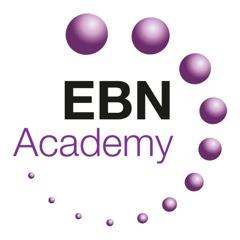 This is an Alternative Provision School in Birmingham for up to 90 pupils aged 13-16 years. The EBN Academy is part of the family of Secondary Schools and Academies across the East Area of Birmingham. We collaborate on a range of curriculum and pupil support areas including behaviour and attendance, and post-16 provision. The school serves young people who are currently disengaged from mainstream education; those whose needs are not being met fully by their mainstream school; and those who currently have to travel out of the area due to a lack of suitable places.We are looking to recruit outstanding staff to support the Teaching and Learning of our pupils by providing crucial roles throughout the school from 1st September 2018. Both posts will initially be on a 12 month fixed term contract. Science Technician x 2 ( 1 x EBN Yardley 30 hours per week & 1 x EBN Castle Vale  25 hours per week ) Term time only – 39 weeks per year. Scale points 16  - £18,319Actual salary £10,777Hours – 25 hours per week We are seeking a reliable and enthusiastic Science Technician to join our growing Science Team, This is an excellent and unique opportunity for an experienced science technician to help create the science department’s resources, systems and its policies.The role will be to lead the technician support for the staff and pupils within the Science department, including preparation and maintenance of resources and equipment under the instruction of the teaching staff.The successful candidate would have excellent interpersonal and organisational skills, and have the ability to prioritise busy workloads and work effectively under pressure.What we are looking for in our successful Technician:Science technician experience would be advantageousAn academic qualification, at least to A Level but preferably to Degree level, within the Science remitIf not an academic qualification, then experience working within a Science-related role would certainly be sufficientPractical experience within a school environment would be advantageousGood organisation and communication skillsThe ability to work well as part of a team as well as independentlyInformation about each role, job descriptions and person specifications, along with the application forms and equal opportunities forms, are available to download from this advert or on the school website www.ebnacademy.co.uk/vacancies This is an exciting opportunity for candidates, with a real commitment to working with young people in a school setting and striving to make a real difference to their life chances, to join a team of skilled professionals.This post is covered by Part 7 of the Immigration Act (2016) and therefore the ability to speak fluent and spoken English is an essential requirement for this role”
How to apply
All applications to be returned to ldonohoe@ebnfs.orgClosing Date:		Wednesday 4th July 2018 @ 12.00 Noon  Interviews W/C                    Monday 9th July 2018 We welcome applications regardless of age, gender, ethnicity or religion.  Only applications submitted on the academy’s application form will be accepted.EBN Trust is committed to safeguarding and promoting the welfare of children and young people and expects all Staff to share this commitment.  An enhanced DBS check is required for all successful applicants.			If you would like an informal discussion regarding any of these roles please contact Laura Donohoe on 0121 272 7020